المملكة العربية السعودية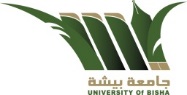       جامعة بيشة                                                                            عمادة القبول والتسجيل                                                                                نموذج تعديل نتيجة طالبة (ضع علامة صح بأحد المربعات)                  اختبار بديل (يرفق محضر كلية)          اختبار تكميلي (للخريجين)	         مستمر لفصلين             خطأ بالرصد (يرفق تقرير)ددالفصل الدراسي: الأول          العام الجامعي: 1442/1443هــالكلية التربية القسماسم المقرررقم ورمز المقررممرقم الطالبةرقم الطالبةرقم الطالبةرقم الطالبةرقم الطالبةرقم الطالبةرقم الطالبةرقم الطالبةرقم الطالبةاسم الطالبةقبل التعديلقبل التعديلقبل التعديلقبل التعديلقبل التعديلبعد التعديلبعد التعديلبعد التعديلبعد التعديلبعد التعديلبعد التعديلممرقم الطالبةرقم الطالبةرقم الطالبةرقم الطالبةرقم الطالبةرقم الطالبةرقم الطالبةرقم الطالبةرقم الطالبةاسم الطالبةدرجة الأعمال الفصليةدرجة الاختبار النهائيالدرجة النهائيةالدرجة النهائيةالدرجة النهائيةدرجة الأعمال الفصليةدرجة الاختبار النهائيالدرجة النهائيةالدرجة النهائيةالدرجة النهائيةالدرجة النهائيةممرقم الطالبةرقم الطالبةرقم الطالبةرقم الطالبةرقم الطالبةرقم الطالبةرقم الطالبةرقم الطالبةرقم الطالبةاسم الطالبةدرجة الأعمال الفصليةدرجة الاختبار النهائيرقماًتقديراًكتاباًدرجة الأعمال الفصليةدرجة الاختبار النهائيرقماًتقديراًكتاباًكتاباً114224334444ملحوظة: أي كشط أو تعديل في هذا النموذج يلغي النتيجةملحوظة: أي كشط أو تعديل في هذا النموذج يلغي النتيجةملحوظة: أي كشط أو تعديل في هذا النموذج يلغي النتيجةملحوظة: أي كشط أو تعديل في هذا النموذج يلغي النتيجةملحوظة: أي كشط أو تعديل في هذا النموذج يلغي النتيجةملحوظة: أي كشط أو تعديل في هذا النموذج يلغي النتيجةملحوظة: أي كشط أو تعديل في هذا النموذج يلغي النتيجةملحوظة: أي كشط أو تعديل في هذا النموذج يلغي النتيجةملحوظة: أي كشط أو تعديل في هذا النموذج يلغي النتيجةملحوظة: أي كشط أو تعديل في هذا النموذج يلغي النتيجةملحوظة: أي كشط أو تعديل في هذا النموذج يلغي النتيجةملحوظة: أي كشط أو تعديل في هذا النموذج يلغي النتيجةملحوظة: أي كشط أو تعديل في هذا النموذج يلغي النتيجةملحوظة: أي كشط أو تعديل في هذا النموذج يلغي النتيجةملحوظة: أي كشط أو تعديل في هذا النموذج يلغي النتيجةملحوظة: أي كشط أو تعديل في هذا النموذج يلغي النتيجةملحوظة: أي كشط أو تعديل في هذا النموذج يلغي النتيجةملحوظة: أي كشط أو تعديل في هذا النموذج يلغي النتيجةملحوظة: أي كشط أو تعديل في هذا النموذج يلغي النتيجةملحوظة: أي كشط أو تعديل في هذا النموذج يلغي النتيجةملحوظة: أي كشط أو تعديل في هذا النموذج يلغي النتيجة